Temat: Rodzaje zagrożeń. Zagrożenie powodziowe.Rodzaje zagrożeńZagrożenie powodzioweKolory sygnalizujące potrzeby w czasie zagrożenia powodziowegoPrzykłady W 1931 r. w Chinach wody Rzeki Żółtej spowodowały śmierć o 4 mln osób.W 1953 r. silny sztorm na Morzu Północnym był przyczyną zalania znacznych obszarów Belgii i Holandii. W powodzi zginęło wówczas 1800 osób.W 1997 r. powódź w dorzeczu Odry zalała 2600 miejscowości, śmierć poniosło ponad 60 osób, straty na prawie 2 miliardy dolarówW 2001 r. powódź w południowej i centralnej części naszego kraju.KATASTROFAAWARIAKLĘSKA ŻYWIOŁOWAwydarzenie nagłe i niespodziewanestraty w ludziach i straty materialnewywołana przez człowiekatrudna sytuacja do przewidzenia, uniemożliwia bezpieczne funkcjonowanie danego obiektu,straty ekonomicznezjawisko naturalnepowoduje znaczne szkody, 
np. zmiana ukształtowania terenupowoduje znaczne straty materialne 
na danym terenieZAGROŻENIA NATURALNEZAGROŻENIA CYWILIZACYJNEZAGROŻENIA CYWILIZACYJNEZAGROŻENIA CYWILIZACYJNEZAGROŻENIA CYWILIZACYJNEZAGROŻENIA CYWILIZACYJNEZAGROŻENIA CYWILIZACYJNEZAGROŻENIA CYWILIZACYJNEpowodzie,pożary,trzęsienia  ziemi,wybuchy wulkanów,huragany, silne wiatrytsunami,silne mrozy 
i śnieżyce,susze 
i długotrwałe upały,lawiny 
i osuwiskaupadek meteorytukatastrofyawariechorobyzagrożenia radiacyjnezagrożenia chemicznezagrożenia przemysłowezagrożenia terrorystycznepowodzie,pożary,trzęsienia  ziemi,wybuchy wulkanów,huragany, silne wiatrytsunami,silne mrozy 
i śnieżyce,susze 
i długotrwałe upały,lawiny 
i osuwiskaupadek meteorytukomunikacyjne:drogowe,kolejowe,lotnicze,morskie,rzecznebudowlanew kopalniachwodociągowe,w sieci energetycznej,w sieci ciepłowniczej,gazowe, ściekowechoroby układu krążenia
(miażdżyca, choroba ciśnieniowa),choroby zakaźne
(AIDS, grypa, SARS),choroby nowotworowenerwice, depresjeRozwój energetyki jądrowej stwarza nowe zagrożenia dla zdrowia 
i życia człowieka. Obecnie na świecie pracuje około 400 elektrowni atomowych. Największą awarią był wybuch elektrowni atomowej w Czarnobylu na Ukrainie w 1986 r.Awaria 
w zakładach chemicznych może przynieść straty zbliżone 
do skutków użycia bojowych środków trujących. Do jednej z największych tego typu katastrof doszło 
w 1984 r. 
w zakładach chemicznych 
w hinduskim mieście Bhopal. W wyniku pęknięcia zbiornika do atmosfery przedostał się ciekły izocyjanek metylu. Zginęło ponad 2000 osób, a tysiące innych straciło wzrok
i doznało obrażeńAwarie 
w zakładach przemysłowychZamach na Word Trade Center 
11 września 2001 r.Zamach w Madrycie 
11 marca 2004 – seria ataków terrorystycznych na pociągi 
w Madrycie, do których użyto trzynastu bomb 
z czego dziesięć eksplodowało, Zginęło w nich 191 osób, a 1858 zostało rannych.Rodzaje powodzi:opadowe,sztormowe,roztopowe.Rodzaje powodzi:opadowe,sztormowe,roztopowe.Przyczyny powodzi:intensywne i długotrwałe opady,roztopy wiosenne,tsunami,uszkodzenia budowli hydrotechnicznych (przerwanie tamy).Przyczyny powodzi:intensywne i długotrwałe opady,roztopy wiosenne,tsunami,uszkodzenia budowli hydrotechnicznych (przerwanie tamy).Sposoby łagodzenia skutków powodzi:Sposoby łagodzenia skutków powodzi:Sposoby łagodzenia skutków powodzi:Sposoby łagodzenia skutków powodzi:zbiorniki retencyjne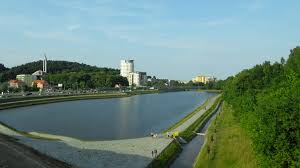 wały przeciwpowodziowe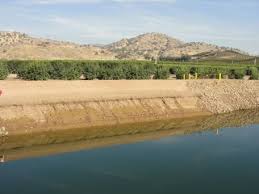 zapory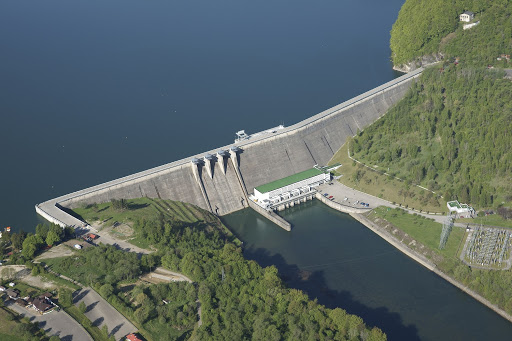 poldery przeciwpowodziowe -  nazywane są również obszarami 
w dolinach rzek przeznaczone do zalania w razie powodzi w celu ochrony innych terenów, najczęściej miast.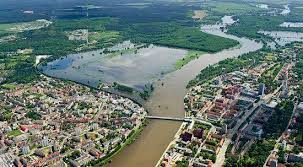 jazy –budowla hydrotechniczna wybudowana 
w poprzek rzeki 
lub kanału 
piętrząca wodę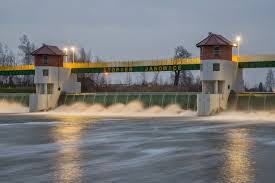 kanały i rowy 
 melioracyjne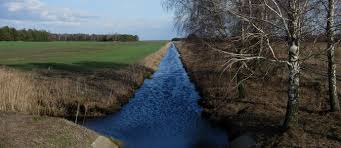 kolor białykolor czerwonykolor niebieskipotrzeba ewakuacjipotrzeba żywności 
i wody,potrzebna pomoc medyczna.